Описание алгоритма изготовления пособия.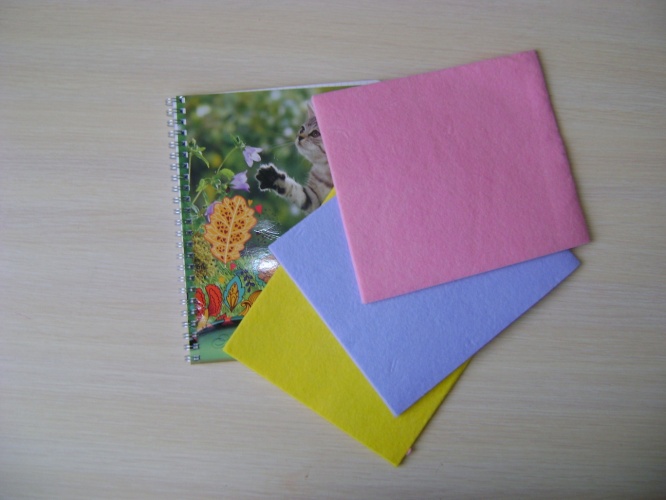 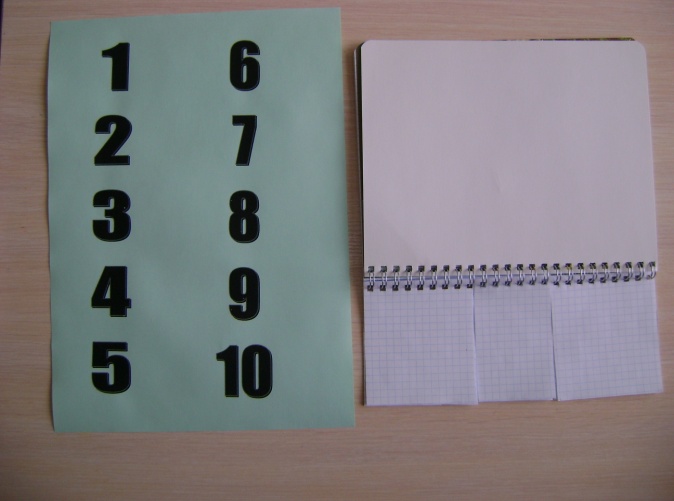 Изготавливаю пособие для работы с составом числа. Для этого использую: тетрадь на пружине, универсальные салфетки.Разрезаю тетрадь на три части, предварительно уменьшив листы.Из салфеток изготавливаю различные геометрические фигуры.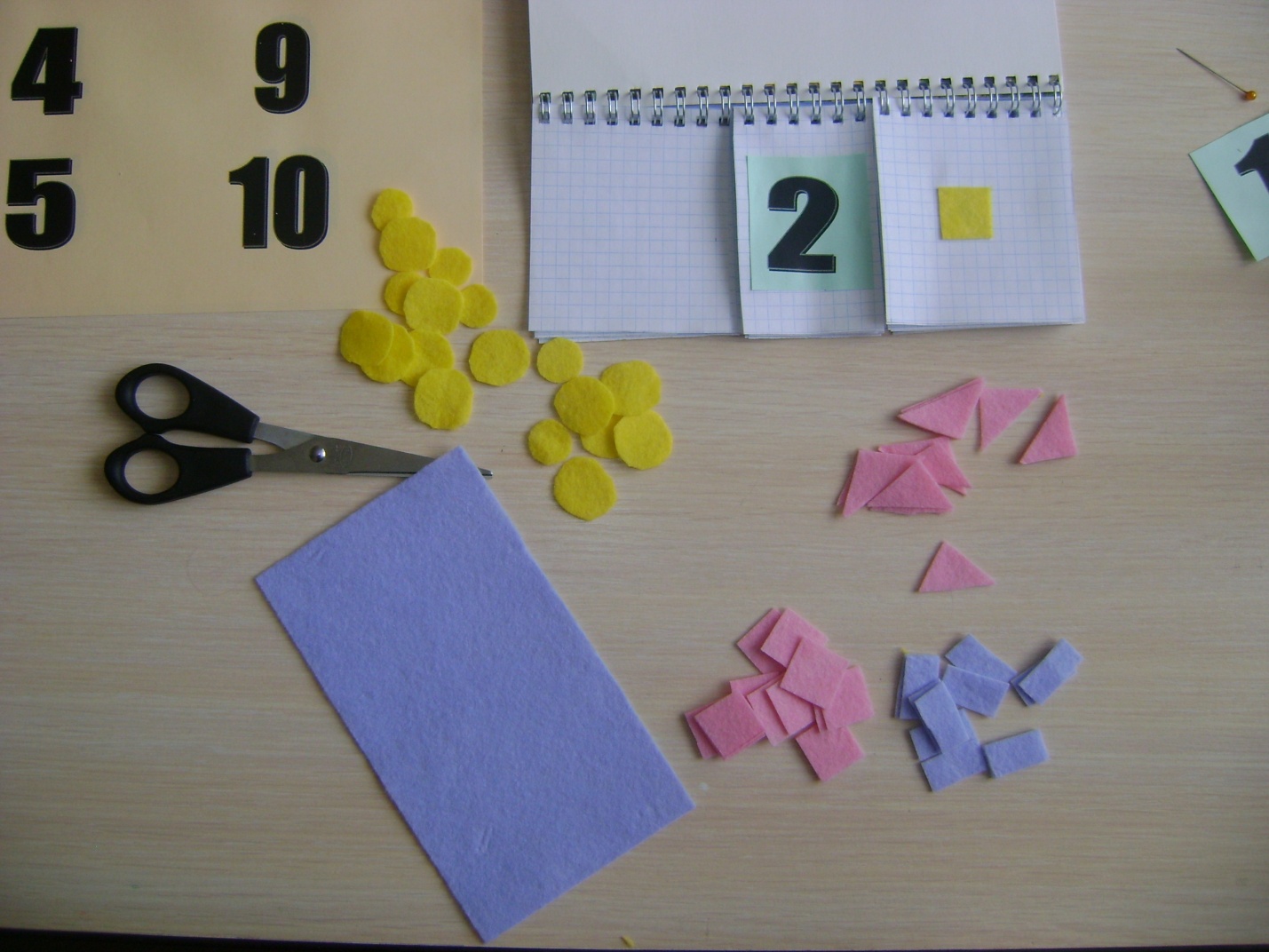 В средней части у меня цифры от 2 до 10,  по бокам наклеены фигуры, так же в разном количестве. 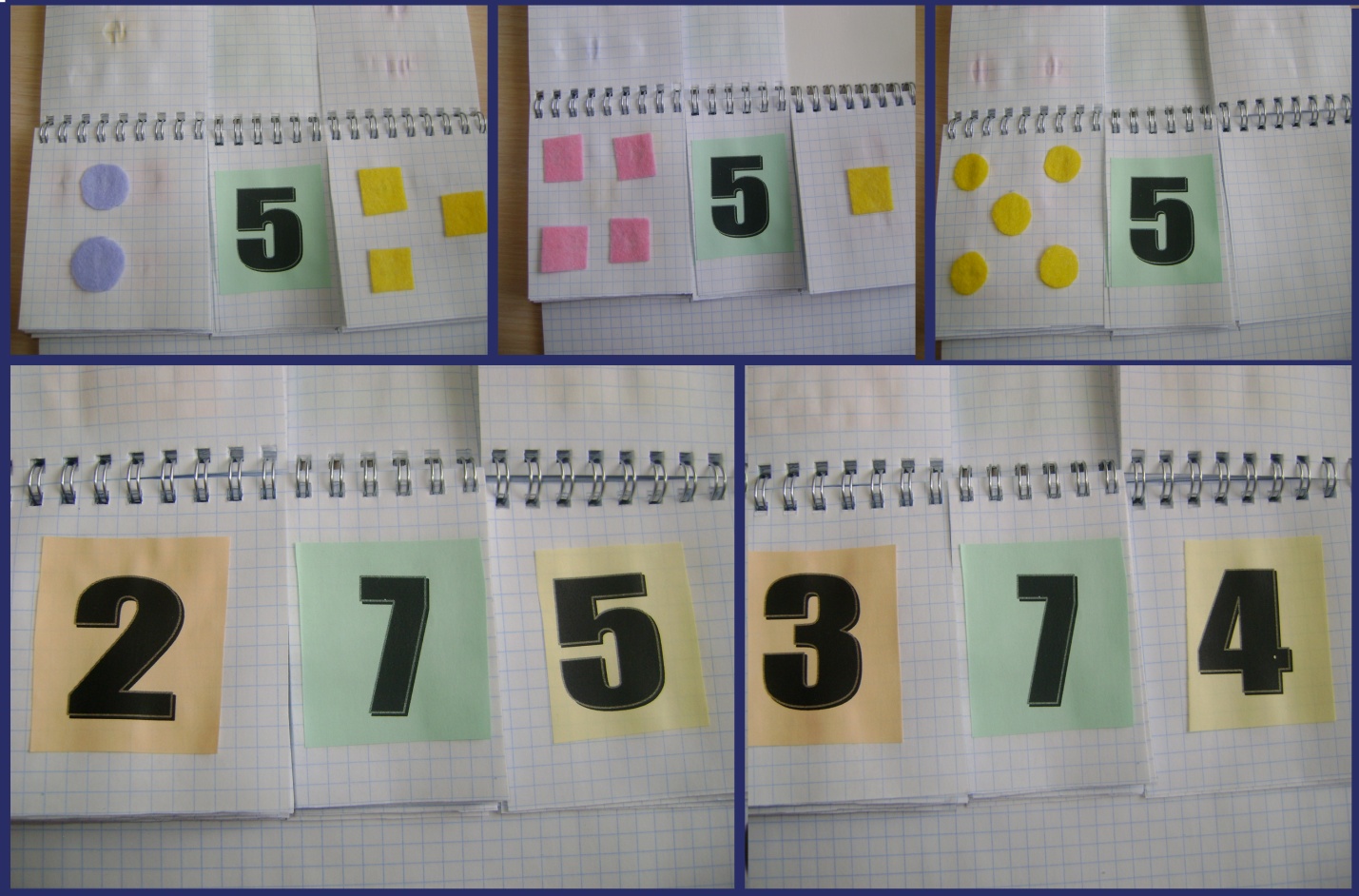 Задачи, которые помогает решить данное пособие.Пособие можно использовать при обучении детей счетной деятельности, изучении состава числа, при решении арифметических задач.Вариант использования пособия. На начальном этапе дети работают с фигурами, считая их. При усложнении только с цифрами.Это пособие очень хорошо подходит как для индивидуальной , так и групповой работе при работе с составом числа.В этом пособии так же закрепляются названия геометрических фигур. Его можно так же использовать для сложения и вычитание цифр. МАДОУ «Детский сад общеразвивающего вида № 58 г. Нижнекамска РТ»Воспитатель Мурзова Гульназ Асгатевна.